Form instructionsCompleting the form
This form is to request information from the Coroner’s Court of Victoria. Please carefully follow the instructions below. 
Ways of sending the form to the Coroner’s Court of Victoria

Having trouble completing the form?Please ring the court on 1300 309 519* Mandatory fields * Mandatory fields * Mandatory fields 
* Mandatory fields 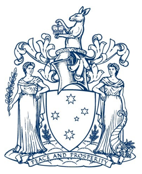 Application for Access to Coronial Documents or Inquest Transcript

Form 45 Rule 78(3) of the Coroners Court Rules 2019Section 115 of the Coroners Act 2008
Application for Access to Coronial Documents or Inquest Transcript

Form 45 Rule 78(3) of the Coroners Court Rules 2019Section 115 of the Coroners Act 2008
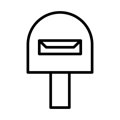 Mail form to this addressCoroners Court of Victoria
65 Kavanagh Street, Southbank,
VIC 3056 Australia OR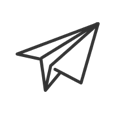 Email
Scan completed form and email to courtadmin@courts.vic.gov.auor to specific team email address if known.Court Reference NumberCourt Reference NumberAdd Court Reference number here if knownDetails of applicantDetails of applicantTitle (Mr, Mrs, Ms, Dr, etc.)Surname *Given name *Organisation (if applicable)Agent
[Please attach a signed authority from the senior next of kin or interested party]Email or postal address *  Email Address Email or postal address *  I do not have an email address.      Enter a postal addressContact numberRelationship to deceased *Details of legal representative (if applicable)In completing this section (Legal Representative) all requested documents will be released to the legal representative listed hereTitle (Mr, Mrs, Ms, Dr, etc.)SurnameGiven nameFirm/Organisation (if applicable)Position heldEmail addressPostal addressContact numberDetails of deceasedDetails of deceasedSurname *Given nameAlso known asDate of birth (if known)
e.g. 01/01/1970Age (if known)e.g. 50 yearsDate of death (if known)e.g. 01/01/1970Place of death (if known)
e.g. Hospital, Suburb or AddressDetails of fire (if applicable)Details of fire (if applicable)Location of fireDate of fire (if known)
e.g. 01/01/1970The above date is  The exact date   An approximate dateDetails of documents soughtDetails of documents soughtDetails of documents soughtDocuments soughtMedical examiner’s report/Toxicology report
Details of the autopsy/inspection result, where availableMedical examiner’s report/Toxicology report
Details of the autopsy/inspection result, where availableDocuments soughtCoronial briefNot applicable to all cases; includes witness statements and other relevant investigative materialCoronial briefNot applicable to all cases; includes witness statements and other relevant investigative materialDocuments soughtCoroner’s findingThe coroner's "final report"Coroner’s findingThe coroner's "final report"Documents soughtOtherOtherDocuments sought
Details of documents sought:
Details of documents sought:Category of requestCategory of requestCategory of requestI am requesting the above documents as/for:
(tick applicable box)An interested party claiming to have sufficient interest in the documentAn interested party claiming to have sufficient interest in the documentI am requesting the above documents as/for:
(tick applicable box)A statutory body (for the purpose of exercising a statutory function)A statutory body (for the purpose of exercising a statutory function)I am requesting the above documents as/for:
(tick applicable box)A member of the police force (for law enforcement purposes)A member of the police force (for law enforcement purposes)I am requesting the above documents as/for:
(tick applicable box)A person who is conducting research approved by an appropriate human research ethics committee (attach supporting documents)A person who is conducting research approved by an appropriate human research ethics committee (attach supporting documents)I am requesting the above documents as/for:
(tick applicable box)The document is required for the public interestThe document is required for the public interestI am requesting the above documents as/for:
(tick applicable box)A person with a sufficient interestA person with a sufficient interestI am requesting the above documents as/for:
(tick applicable box)Media purposes
Please detail purpose of request and how documents sourced are in thepublic interest under the Reason for Application sectionMedia purposes
Please detail purpose of request and how documents sourced are in thepublic interest under the Reason for Application sectionForm of accessForm of access
How would you like to access
the information?   I wish to inspect the document(s)   I wish to inspect the document(s)
How would you like to access
the information?  I require a copy of the document(s)  I require a copy of the document(s)Reasons for applicationReasons for application
Provide reasons here for
the application *Insert the detail of reasonsInsert the detail of reasons
Attaching further information 
Please include relevant information to support your request by attaching to email or including with posted application. If you are a legal representative, please include your authority to act.
Attaching further information 
Please include relevant information to support your request by attaching to email or including with posted application. If you are a legal representative, please include your authority to act.
Attaching further information 
Please include relevant information to support your request by attaching to email or including with posted application. If you are a legal representative, please include your authority to act.Confirmation & acknowledgementConfirmation
I confirm all of the information provided in this form and supporting documents, is to the best of my knowledge,
true and correct.Confirmation
I confirm all of the information provided in this form and supporting documents, is to the best of my knowledge,
true and correct.Acknowledgment
I acknowledge my name may be disclosed to the deceased’s senior next of kin (should the coroner considers it appropriate to do so), which may be necessary for my application to be processed.
NOTE: The applicant may be required to pay processing charges in respect of the application. If so, a statement of charges will be provided to the applicant.Acknowledgment
I acknowledge my name may be disclosed to the deceased’s senior next of kin (should the coroner considers it appropriate to do so), which may be necessary for my application to be processed.
NOTE: The applicant may be required to pay processing charges in respect of the application. If so, a statement of charges will be provided to the applicant.Signature of Applicant *Date of submission
…… /…… /…………